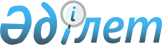 О некоторых вопросах административно-территориального устройства Северо-Казахстанской областиСовместное решение маслихата Северо-Казахстанской области от 12 апреля 2013 года N 14/1 и постановление акимата Северо-Казахстанской области от 12 апреля 2013 года N 123. Зарегистрировано Департаментом юстиции Северо-Казахстанской области 22 апреля 2013 года N 2251      Сноска. По всему тексту слова "аульные (сельские)", "аульных (сельских)", "аул" заменены словами "сельские", "сельских", "село" совместным постановлением акимата Северо-Казахстанской области от 19.03.2015 № 91 и решением маслихата Северо-Казахстанской области от 19.03.2015 № 33/11 (вводится в действие по истечении десяти календарных дней после дня его первого официального опубликования).

      В соответствии со статьей 8 и подпунктом 3) статьи 11 Закона Республики Казахстан от 8 декабря 1993 года "Об административно-территориальном устройстве Республики Казахстан", подпунктом 4) пункта 1 статьи 6 Закона Республики Казахстан от 23 января 2001 года "О местном государственном управлении и самоуправлении в Республике Казахстан", с учетом мнения районных представительных и исполнительных органов Северо-Казахстанской области, акимат Северо-Казахстанской области ПОСТАНОВИЛ и Северо-Казахстанский областной маслихат РЕШИЛ:

      1. Упразднить административно-территориальные единицы Северо-Казахстанской области, из которых выехали или переселились все жители, согласно приложению 1.

      2. Упразднить административно-территориальные единицы Северо-Казахстанской области, численность постоянного населения которых менее пятидесяти человек, согласно приложению 2.

      3. Преобразовать населенные пункты Северо-Казахстанской области путем включения в их состав упраздненных административно-территориальных единиц, указанных в пункте 2 настоящего совместного постановления и решения, согласно приложению 3.

      4. Упразднить сельские округа Северо-Казахстанской области согласно приложению 4.

      5. Преобразовать сельские округа Северо-Казахстанской области, передав им в административную подчиненность населенные пункты упраздненных сельских округов, указанных в пункте 4 настоящего совместного постановления и решения, согласно приложению 5.

      6. Изменить границы преобразованных сельских округов Северо-Казахстанской области, указанных в пункте 5 настоящего совместного постановления и решения, в соответствии с предложениями районных представительных и исполнительных органов Северо-Казахстанской области.

      7. Передать в административное подчинение Городецкому сельскому округу района Шал акына Северо-Казахстанской области село Мерген Аютасского сельского округа района Шал акына Северо-Казахстанской области.

      8. Изменить границы Городецкого и Аютасского сельских округов района Шал акына Северо-Казахстанской области в соответствии с предложением представительных и исполнительных органов района Шал акына Северо-Казахстанской области.

      9. Областному и районным исполнительным органам Северо-Казахстанской области обеспечить исключение упраздненных административно-территориальных единиц из учета данных.

      10. Настоящее совместное постановление и решение вводится в действие по истечении десяти календарных дней после дня его первого официального опубликования.

 Перечень упраздненных административно-территориальных единиц Северо-Казахстанской области, из которых выехали или переселились все жители Перечень упраздненных административно-территориальных единиц Северо-Казахстанской области, численность постоянного населения которых менее пятидесяти человек Перечень преобразованных населенных пунктов Северо-Казахстанской области Перечень упраздненных сельских округов Северо-Казахстанской области Перечень преобразованных сельских округов Северо-Казахстанской области
					© 2012. РГП на ПХВ «Институт законодательства и правовой информации Республики Казахстан» Министерства юстиции Республики Казахстан
				
      Аким области

С. Ескендиров

      Секретарь
Северо-Казахстанского 
областногомаслихата

К. Едресов

      Председатель ХІV сессии
областного маслихата

Е. Коноплева
Приложение 1 к совместному постановлению акимата Северо-Казахстанской области от 12 апреля 2013 года № 123 и решению Северо-Казахстанского областного маслихата от 12 апреля 2013 года № 14/1№

 п/п

Наименование районов

Наименование сельских округов

Наименование административно-территориальных единиц, из которых выехали или переселились все жители

1

Магжана Жумабаева

Пролетарский

Моховое

2

Тайыншинский

Зеленогайский

Жаркайын

3

Тимирязевский

Комсомольский

Первомайское

Приложение 2 к совместному постановлению акимата Северо-Казахстанской области от 12 апреля 2013 года № 123 и решению Северо-Казахстанского областного маслихата от 12 апреля 2013 года № 14/1№

 п/п

Наименование районов

Наименование сельских округов

Наименование упраздненных административно-

территориальных единиц

1

Акжарский

Уялинский

Жаркын

2

имени Габита Мусрепова

Кырымбетский

Мищенка

3

имени Габита Мусрепова

Тахтабродский

Сазоновка

4

Жамбылский

Баянаульский

Муромское

5

Жамбылский

Железненский

Лапушки

6

Жамбылский

Железненский

Богатое

7

Жамбылский

Казанский

Усердное

8

Жамбылский

Майбалыкский

Жалтырша

9

Жамбылский

Пресноредутский

Песчанка

10

Жамбылский

Пресноредутский

Семиозерка

Приложение 3 к совместному постановлению акимата Северо-Казахстанской области от 12 апреля 2013 года № 123 и решению Северо-Казахстанского областного маслихата от 12 апреля 2013 года № 14/1 №

 п/п

Наименова

ние районов

Наименование сельских округов

Наименование

преобразован

ных

населенных

пунктов

Наименование

упраздненных

административно-

территориальных

единиц, включенных

в состав

преобразованных

населенных пунктов

1

Акжарский

Уялинский

Уялы

Жаркын

2

имени Габита Мусрепова

Кырымбетский

Сокологоровка

Мищенка

3

имени Габита Мусрепова

Тахтабродский

Тахтаброд

Сазоновка

4

Жамбылский

Баянаульский

Баян

Муромское

5

Жамбылский

Железненский

Железное

Богатое,

 Лапушки

6

Жамбылский

Казанский

Казанка

Усердное

7

Жамбылский

Майбалыкский

Жанажол

Жалтырша

8

Жамбылский

Пресноредут-

ский

Пресноредуть

Песчанка

9

Жамбылский

Пресноредут-

ский

Ястребинка

Семиозерка

Приложение 4 к совместному постановлению акимата Северо-Казахстанской области от 12 апреля 2013 года № 123 и решению Северо-Казахстанского областного маслихата от 12 апреля 2013 года № 14/1 №

 п/п

Наименование районов

Наименование упраздненных сельских округов

Наименование населенных пунктов, входивших в состав упраздненных сельских округов

1

Айыртауский

Жетыкольский

Айыртау, Воскресеновка,

Галицино, Копа, Красногорка,

Орловка, Саумалколь

2

имени Габита Мусрепова

Гаршинский

Гаршино, Шакпак

3

Жамбылский

Железненский

Железное

4

Жамбылский

Новорыбинский

Миролюбово, Новорыбинка

5

Жамбылский

Баянаульский

Баян, Баймаганбета Изтолина

6

Кызылжарский

Долматовский

Долматово, Красный яр

7

Магжана Жумабаева

Гавринский

Гаврино, Зарослое

8

Магжана Жумабаева

Майбалыкский

Майбалык, Сейфолла

9

Магжана

Жумабаева

Пролетарский

Барашки, Пролетарка, Тельман

10

Тайыншинский

Краснокаменский

Краснокаменка, Мадениет,

 Талап

11

Шал акына

Октябрьский

Куртай, Тельманово, Узынжар

12

Шал акына

Ступинский

Астаган, Жалтыр, Ступинка

Приложение 5 к совместному постановлению акимата Северо-Казахстанской области от 12 апреля 2013 года № 123 и решению Северо-Казахстанского областного маслихата от 12 апреля 2013 года № 14/1 №

 п/п

Наименование районов

Наименование

преобразован-

ных сельских округов

Наименование

населенных

пунктов,

переданных в

административ-

ную

подчиненность

преобразован-

ного сельского округа

Наименование

упраздненных

сельских округов, в адми

нистративной

подчиненности

которых

находились

населенные

пункты

1

Айыртауский

Володарский

Айыртау,

Воскресеновка,

Галицино,

Копа,

Красногорка,

Орловка,

Саумалколь

Жетыкольский

2

имени Габита Мусрепова

Чистопольский

Гаршино,

Шакпак

Гаршинский

3

Жамбылский

Пресновский

Железное

Железненский

4

Жамбылский

Кладбинский

Миролюбово,

Новорыбинка

Новорыбинский

5

Жамбылский

Архангельский

Баян,

Баймаганбета Изтолина

Баянаульский

6

Кызылжарский

Вагулинский

Красный яр

Долматовский

7

Кызылжарский

Березовский

Долматово

Долматовский

8

Магжана Жумабаева

Октябрьский

Гаврино,

Зарослое

Гавринский

9

Магжана Жумабаева

Тамановский

Майбалык,

Сейфолла

Майбалыкский

10

Магжана 

Жумабаева

Чистовский

Пролетарка,

Тельман

Пролетарский

11

Магжана 

Жумабаева

Конюховский

Барашки

Пролетарский

12

Тайыншинский

Летовочный

Краснокаменка, Мадениет,

Талап

Краснокаменский

13

Шал акына

Юбилейный

Куртай, Тельманово,

Узынжар,

Октябрьский

14

Шал акына

Семипольский

Астаган,

Ступинка

Ступинский

15

Шал акына

Городецкий

Жалтыр

Ступинский

